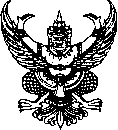                          บันทึกข้อความส่วนราชการ 	กสธ. (กง.ปร.) โทร. 02-241-7225ที่  มท 0819.3/				  วันที่            สิงหาคม   ๒๕65เรื่อง 	ขอความร่วมมือทางวิชาการจัดทำโครงการฝึกอบรมเชิงปฏิบัติการหลักสูตร “พัฒนาศักยภาพ
ด้านการจัดการระบบสุขภาพท้องถิ่นแบบมีส่วนร่วมให้กับกองสาธารณสุข องค์การบริหารส่วนจังหวัด 
สำหรับเตรียมความพร้อมรองรับการถ่ายโอนสถานีอนามัยเฉลิมพระเกียรติ 60 พรรษา นวมินทราชินี
และโรงพยาบาลส่งเสริมสุขภาพตำบล”เรียน  	อสถ.	๑. ต้นเรื่อง		สถ. ได้รับแจ้งจากสำนักงานคณะกรรมการสุขภาพแห่งชาติว่า ตามที่มีการประชุมร่วมกันระหว่างผู้แทนส่วนราชการ หน่วยงานของรัฐ องค์การบริหารส่วนจังหวัดบางส่วน และสมาคมองค์การบริหารส่วนจังหวัดแห่งประเทศไทย เมื่อวันที่ 8 มิถุนายน 2565 เพื่อปรึกษาหารือเกี่ยวกับการพัฒนาโครงการฝึกอบรมเชิงปฏิบัติการหลักสูตร “พัฒนาศักยภาพด้านการจัดการระบบสุขภาพให้กับกองสาธารณสุข 
องค์การบริหารส่วนจังหวัด สำหรับเตรียมความพร้อมหลังการถ่ายโอนสถานีอนามัยเฉลิมพระเกียรติ 
60 พรรษา นวมินทราชินีและโรงพยาบาลส่งเสริมสุขภาพตำบล” เพื่อสนับสนุนการพัฒนาศักยภาพบุคลากรขององค์การบริหารส่วนจังหวัดที่มีหน้าที่เกี่ยวข้องกับการรับการถ่ายโอนภารกิจโรงพยาบาลส่งเสริมสุขภาพตำบล (รพ.สต.) ให้มีความรู้ ความเข้าใจ และทักษะที่เกี่ยวกับระบบสุขภาพองค์รวมและการจัดทำแผนพัฒนาสุขภาพระดับพื้นที่แบบมีส่วนร่วม ที่ประชุมได้มอบหมายให้สำนักงานคณะกรรมการสุขภาพแห่งชาติ (สช.) เป็นองค์กรกลางเชื่อมประสานภาคียุทธศาสตร์ต่าง ๆ ที่มีภารกิจเกี่ยวข้องด้านเนื้อหาและกระบวนการจัดการอบรมหลักสูตร
การอบรม ในการนี้ คณะผู้จัดทำโครงการพิจารณาเห็นว่าหลักสูตรดังกล่าว จะเป็นประโยชน์ต่อการพัฒนาศักยภาพบุคลากรในสังกัดองค์กรปกครองส่วนท้องถิ่น ที่จะนำไปสู่การพัฒนาระบบสุขภาพชุมชน/ระบบสุขภาพปฐมภูมิ 
และการจัดทำแผนพัฒนาสุขภาพระดับพื้นที่ จึงขอเชิญ สถ. เข้าร่วมบูรณาการความร่วมมือทางวิชาการจัดทำ
โครงการดังกล่าว ดังนี้  (เอกสารแนบ)		1.1 มอบนโยบายการส่งเสริมสนับสนุนให้องค์การบริหารส่วนจังหวัดมีการขับเคลื่อนภารกิจด้านสุขภาพเพื่อรองรับการถ่ายโอน รพ.สต. ในวันที่ 20 สิงหาคม 2565 เวลา 10.00 – 12.00 น. 		1.2 มอบหมายบุคลากรในสังกัดเข้าร่วมเป็นวิทยากรบรรยายแนวทางการจัดทำแผนพัฒนาสุขภาพระดับพื้นที่ ในวันที่ 20 สิงหาคม 2565 เวลา 13.00 – 14.00 น. และ เข้าร่วมกระบวนการวันที่ 
20 – 21 สิงหาคม 2565 		1.3 ขอใช้ตราสัญลักษณ์ของกรมส่งเสริมการปกครองท้องถิ่น ในการประชาสัมพันธ์
และรับรองหลักสูตรดังกล่าว 		1.4 ส่งบุคลากรในสังกัดเข้าร่วมเป็นวิทยากรและจัดกระบวนการอบรมดังกล่าว		1.5 ประสานแจ้งนายกองค์การบริหารส่วนจังหวัดเข้าร่วมรับการอบรมและมอบหมายบุคลากรในสังกัดที่รับผิดชอบภารกิจถ่ายโอนด้านสาธารณสุขเข้าร่วมอบรม หน่วยละ 5 ท่าน (ไม่มีค่าสมัคร
การลงทะเบียน) เข้ารับการฝึกอบรม “หลักสูตร “การจัดการระบบสุขภาพท้องถิ่นแบบมีส่วนร่วม” เพื่อพัฒนาศักยภาพกองสาธารณสุข องค์การบริหารส่วนจังหวัด รองรับการถ่ายโอนสถานีอนามัยเฉลิมพระเกียรติ 60 พรรษา นวมินทราชินีและโรงพยาบาลส่งเสริมสุขภาพตำบล” ทั้งนี้ ผู้เข้ารับร่วมการฝึกอบรมสามารถเบิกค่าที่พัก ค่าพาหนะ ค่าเบี้ยเลี้ยง จากต้นสังกัดตามระเบียบที่เกี่ยวข้อง                                                                                                                  /2. ข้อพิจารณา ...-2-	2. ข้อพิจารณา		กสธ. (กง.ปร.) พิจารณาแล้ว เห็นควรดำเนินการดังนี้	2.1 เข้าร่วมมอบนโยบายการส่งเสริมสนับสนุนให้องค์การบริหารส่วนจังหวัด
มีการขับเคลื่อนภารกิจด้านสุขภาพเพื่อรองรับการถ่ายโอน รพ.สต. ในวันที่ 20 สิงหาคม 2565 
เวลา 10.00 – 12.00 น. หากติดภารกิจโปรดมอบหมาย ร.อสถ. (บ)		2.2 อนุมัติให้ นางสาวภัชร์จิรัสม์ ธัชเมฆรัตน์ เข้าร่วมเป็นวิทยากรบรรยายแนวทาง
การจัดทำแผนพัฒนาสุขภาพระดับพื้นที่ ในวันที่ 20 สิงหาคม 2565 เวลา 13.00 – 14.00 น. และเข้าร่วมกระบวนการวันที่ 20 – 21 สิงหาคม 2565  					2.3 อนุญาตให้ใช้ตราสัญลักษณ์ของ สถ. เพื่อประชาสัมพันธ์ตามโครงการดังกล่าว		2.4 มีหนังสือถึง ผวจ. ทุกจังหวัด เพื่อแจ้งนายกองค์การบริหารส่วนจังหวัด เข้าร่วมการอบรมและมอบหมายบุคลากรในสังกัดที่รับผิดชอบภารกิจถ่ายโอนด้านสาธารณสุขเข้าร่วมอบรม หน่วยละ 5 ท่าน 
เพื่อเข้าร่วมฝึกอบรมหลักสูตรดังกล่าว	3. ข้อเสนอ		จึงเรียนมาเพื่อโปรดพิจารณา      	 (นางสาวสุจิตรา ดาวเรือง)                 หน.กง.สส. รกท.                      ผอ.กสธ.        ที่ มท ๐๘19.3/ว						กรมส่งเสริมการปกครองท้องถิ่น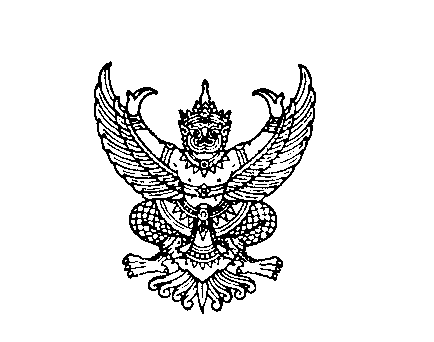 								ถนนนครราชสีมา เขตดุสิต กทม. ๑๐๓๐๐							สิงหาคม  2565เรื่อง  ขอความร่วมมือทางวิชาการเข้าร่วมโครงการฝึกอบรมเชิงปฏิบัติการหลักสูตร “พัฒนาศักยภาพ
ด้านการจัดการระบบสุขภาพท้องถิ่นแบบมีส่วนร่วมให้กับกองสาธารณสุข องค์การบริหารส่วนจังหวัด 
สำหรับเตรียมความพร้อมรองรับการถ่ายโอนสถานีอนามัยเฉลิมพระเกียรติ 60 พรรษา นวมินทราชินีและโรงพยาบาลส่งเสริมสุขภาพตำบล”เรียน  ผู้ว่าราชการจังหวัด ทุกจังหวัดสิ่งที่ส่งมาด้วย  สำเนาหนังสือสำนักงานคณะกรรมการสุขภาพแห่งชาติ ด่วนที่สุด ที่ สช.สนพ. 0794/2565 		         ลงวันที่ 27 กรกฎาคม 2565 						จำนวน 1 ชุด	ด้วยสำนักงานคณะกรรมการสุขภาพแห่งชาติ ขอความร่วมมือทางวิชาการเพื่อจัดทำโครงการฝึกอบรมเชิงปฏิบัติการหลักสูตร “พัฒนาศักยภาพด้านการจัดการระบบสุขภาพท้องถิ่นแบบมีส่วนร่วม
ให้กับกองสาธารณสุข องค์การบริหารส่วนจังหวัด สำหรับเตรียมความพร้อมรองรับการถ่ายโอนสถานีอนามัยเฉลิมพระเกียรติ 60 พรรษา นวมินทราชินีและโรงพยาบาลส่งเสริมสุขภาพตำบล” ในวันที่ 19 – 21 สิงหาคม 2565 ณ ห้องประชุมแกรนด์เอบี โรงแรมมิราเคิล แกรนด์ คอนเวนชัน ถนนวิภาวดีรังสิต โดยกำหนดกลุ่มเป้าหมาย
ให้นายกองค์การบริหารส่วนจังหวัด และบุคลากรในสังกัดที่รับผิดชอบภารกิจถ่ายโอนด้านสาธารณสุข
เข้าร่วมอบรมดังกล่าว หน่วยละ 5 คนในการนี้ ขอความร่วมมือจังหวัดแจ้งนายกองค์การบริหารส่วนจังหวัดเข้าร่วมการอบรม
และมอบหมายบุคลากรในสังกัดร่วมประชุมด้วย แห่งละ 5 คน เข้าการฝึกอบรมในหลักสูตรดังกล่าว โดยให้ส่งรายชื่อผู้เข้าร่วมอบรมฯ ผ่าน Google form ภายในวันที่ 16 สิงหาคม 2565 ทั้งนี้ สามารถดาวน์โหลดสิ่งที่ส่งมาด้วยได้ที่ https://bit.ly/3JGjDsj หรือ QR Code ท้ายหนังสือฉบับนี้	จึงเรียนมาเพื่อโปรดพิจารณา  ขอแสดงความนับถือ (นายประยูร รัตนเสนีย์)อธิบดีกรมส่งเสริมการปกครองท้องถิ่น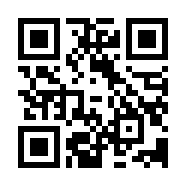 กองสาธารณสุขท้องถิ่นกลุ่มงานป้องกันโรคติดต่อโทร. 0 2241 7225 หรือ 08 1174 3738	ไปรษณีย์อิเล็กทรอนิกส์ saraban@dla.go.th